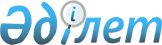 О внесении изменений в решение Аккайынского районного маслихата от 21 декабря 2011 года N 37-1 "О бюджете Аккайынского района на 2012-2014 годы"
					
			Утративший силу
			
			
		
					Решение Маслихата Аккайынского района Северо-Казахстанской области от 6 декабря 2012 года N 8-1. Зарегистрировано Департаментом юстиции Северо-Казахстанской области 24 декабря 2012 года N 2028. Утратило силу (письмо Департамента юстиции Северо-Казахстанской области от 2 апреля 2013 года № 04-07/1933)

      Сноска. Утратило силу (письмо Департамента юстиции Северо-Казахстанской области от 02.04.2013 № 04-07/1933)      В соответствии с подпунктом 4) пункта 2 статьи 106, пунктами 1,  5 статьи 109 Бюджетного кодекса Республики Казахстан от 4 декабря 2008 года, подпунктом 1) пункта 1 статьи 6 Закона Республики Казахстан от 23 января 2001 года «О местном государственном управлении и самоуправлении в Республике Казахстан», Аккайынский районный маслихат РЕШИЛ:



      1. Внести в решение Аккайынского районного маслихата «О бюджете Аккайынского района на 2012-2014 годы» от 21 декабря 2011 года № 37-1 (зарегистрировано в Реестре государственной регистрации нормативных правовых актов за № 13-2-144 от 17 января 2012 года, опубликовано 16 февраля 2012 года в газете «Аккайын» № 9, 16 февраля 2012 года в газете «Колос» № 9), следующие изменения: 



      пункт 1 изложить в следующей редакции:

      «1. Утвердить районный бюджет на 2012-2014 годы согласно приложениям 1, 2, и 3 соответственно, в том числе на 2012 год в следующих объемах:

      1) доходы - 1 928 304 тысяч тенге, 

      в том числе по:

      налоговым поступлениям - 219 413 тысяч тенге,

      неналоговым поступлениям - 7 002 тысяч тенге,

      поступлениям от продажи основного капитала - 35 987 тысяч тенге,

      поступлениям трансфертов - 1 665 902 тысяч тенге;

      2) затраты - 1 953 625,9 тысяч тенге,

      3) чистое бюджетное кредитование - 18 322,8 тысяч тенге,

      в том числе:

      бюджетные кредиты - 19 416 тысяч тенге;

      погашение бюджетных кредитов - 1 093,2 тысяч тенге;

      4) сальдо по операциям с финансовыми активами – 14 200 тысяч тенге,

      в том числе:

      приобретение финансовых активов - 14 200 тысяч тенге,

      поступления от продажи финансовых активов государства - 0 тысяч тенге;

      5) дефицит бюджета - - 57 844,7 тысяч тенге;

      6) финансирование дефицита - 57 844,7 тысяч тенге.»;



      в пункте 6: 

      абзац 1 изложить в следующей редакции:

      «6. Учесть в районном бюджете на 2012 год целевые трансферты в общей сумме 254 739 тысяч тенге, в том числе:

      подпункт 4) изложить в следующей редакции:

      «4) 8 988 тысяч тенге на реализацию Государственной программы развития образования Республики Казахстан на 2011-2020 годы, в том числе:

      8 188 тысяч тенге на оснащение учебным оборудованием кабинетов физики, химии, биологии в государственных учреждениях основного среднего и общего среднего образования;

      800 тысяч тенге обеспечение оборудованием, программным обеспечением детей инвалидов, обучающихся на дому»;

      подпункт 6) изложить в следующей редакции:

      «6) 9 877 тысяч тенге на ежемесячную выплату денежных средств опекунам (попечителям) на содержание ребенка-сироты (детей-сирот), оставшегося без попечения родителей»;

      подпункт 7) изложить в следующей редакции:

      «7) 11 293 тысяч тенге на увеличение размера доплаты за квалификационную категорию учителям школ и воспитателям дошкольных организаций образования»;

      подпункт 8) изложить в следующей редакции:

      «8) 381 тысячи тенге на повышение оплаты труда учителям, прошедшим повышение квалификации по учебным программам АОО "Назарбаев интеллектуальные школы"»;

      подпункт 14) изложить в следующей редакции:

      «14) 147 286 тысяч тенге на реализацию инвестиционных проектов, в том числе:

      63 262 тысячи тенге на развитие и реконструкция разводящих сетей водоснабжения в селе Смирново (4-очередь);

      39 180 тысяч тенге на реконструкцию системы водоснабжения в селе Чаглы;

      36 844 тысяч тенге на строительство и (или) приобретение служебного жилища и развитие (или) приобретение инженерно-коммуникационной инфраструктуры в рамках Программы занятости 2020, в том числе 14 774 тысяч тенге на развитие инженерно-коммуникационной инфраструктуры, 22 070 тысяч тенге строительство и (или) приобретение служебного жилища»; 

      8 000 тысяч тенге на формирование уставного капитала ветеринарной станции»;



      приложения 1, 4 к указанному решению изложить в новой редакции согласно приложениям 1, 2 к настоящему решению.



      2. Настоящее решение вводится в действие с 1 января 2012 года.      Председатель                             Секретарь

      VIII сессии V созыва                     Аккайынского районного

                                               маслихата

      Е.Зикирин                                К. Курманбаев      Согласовано: 6 декабря 2012 года      Начальник

      государственного учреждения 

      «Аккайынский районный отдел

      экономики и финансов»                      Т.Власова

Приложение 1

к решению Аккайынского районного маслихата

от 6 декабря 2012 года № 8-1Приложение 1

к решению Аккайынского районного маслихата

от 21 декабря 2011 года № 37-1 Бюджет Аккайынского района на 2012 год

Приложение 2

к решению Аккайынского районного маслихата

от 6 декабря 2012 года № 8-1Приложение 4

к решению Аккайынского районного маслихата

от 21 декабря 2011 года № 37-1 Объемы финансирования на 2012 год по аппаратам акимов сельских округовпродолжение таблицы
					© 2012. РГП на ПХВ «Институт законодательства и правовой информации Республики Казахстан» Министерства юстиции Республики Казахстан
				Ка

те

го

рияКла

ссПод

кла

ссНаименованиеСумма (тыс.

тенге)1. Доходы1 928 3041Налоговые поступления219 41301Подоходный налог6602Индивидуальный подоходный налог660030Социальный налог107 8131Социальный налог107 813040Налоги на собственность93 9961Налоги на имущество60 8893Земельный налог6 3114Налог на транспортные средства21 7965Единый земельный налог5 000050Внутренние налоги на товары, работы и услуги14 8532Акцизы2 2803Поступления за использование природных и других ресурсов7 4004Сборы за ведение предпринимательской и профессиональной деятельности4 9145Налог на игорный бизнес259080Обязательные платежи, взимаемые за совершение юридически значимых действий и (или) выдачу документов уполномоченными на то государственными органами или должностными лицами2 0911Государственная пошлина2 0912Неналоговые поступления7 002010Доходы от государственной собственности4 5915Доходы от аренды имущества,находящегося в коммунальной собственности398,67Вознаграждения по кредитам, выданным изгосударственного бюджета1,49Прочие доходы от государственной собственности4 191060Прочие неналоговые поступления2 4111Прочие неналоговые поступления2 4113Поступления от продажи основного капитала35 98701Продажа государственного имущества, закрепленного за государственными учреждениями9341Продажа государственного имущества, закрепленного за государственными учреждениями934030Продажа земли и нематериальных активов35 0531Продажа земли34 9782Продажа нематериальных активов754Поступления трансфертов1 665 902020Трансферты из вышестоящих органов государственного управления1 665 9022Трансферты из областного бюджета1 665 902Функциональная группаФункциональная группаФункциональная группаФункциональная группаСумма (тыс.тенге)Администратор бюджетных программАдминистратор бюджетных программАдминистратор бюджетных программСумма (тыс.тенге)ПрограммаПрограммаСумма (тыс.тенге)НаименованиеСумма (тыс.тенге)2.Затраты1 953 625,91Государственные услуги общего характера193 675,3112Аппарат маслихата района (города областного значения)19 307001Услуги по обеспечению деятельности маслихата района (города областного значения)15 522003Капитальные расходы государственного органа3 785122Аппарат акима района (города областного значения)58 694001Услуги по обеспечению деятельности акима района (города областного значения)50 723003Капитальные расходы государственного органа7 971123Аппарат акима района в городе, города районного значения, поселка,аула (села), аульного (сельского) округа99 566,3001Услуги по обеспечению деятельности акима района в городе, города районного значения, поселка, аула (села), аульного (сельского) округа97 546,3022Капитальные расходы государственного органа2 020459Отдел экономики и финансов района (города областного значения)16 108001Услуги по реализации государственной политики в области формирования и развития экономической политики, государственного планирования, исполнения бюджета и управления коммунальной собственностью района (города областного значения)14 800003Проведение оценки имущества в целях налогообложения191004Организация работы по выдаче разовых талонов и обеспечение полноты сбора сумм от реализации разовых талонов561010Приватизация, управление коммунальным имуществом, постприватизационная деятельность и регулирование споров, связанных с этим101011Учет, хранение, оценка и реализация имущества, поступившего в коммунальную собственность258015Капитальные расходы государственного органа1972Оборона5 717,5122Аппарат акима района (города областного значения)4 917,5005Мероприятия в рамках исполнения всеобщей воинской обязанности4 917,5122Аппарат акима района (города областного значения)800006Предупреждение и ликвидация чрезвычайных ситуаций масштаба района (города областного значения)400007Мероприятия по профилактике и тушению степных пожаров районного (городского) масштаба, а также пожаров в населенных пунктах, в которых не созданы органы государственной противопожарной службы4003Общественный порядок, безопасность, правовая, судебная, уголовно-исполнительная деятельность200458Отдел жилищно-коммунального хозяйства, пассажирского транспорта и автомобильных дорог района (города областного значения)200021Обеспечение безопасности дорожного движения в населенных пунктах2004Образование1 225 043471Отдел образования, физической культуры и спорта района (города областного значения)1 198 596003Обеспечение дошкольного воспитания и обучения59 371004Общеобразовательное обучение 1 067 979005Дополнительное образование для детей и юношества20 384008Информатизация системы образования в государственных учреждениях образования района (города областного значения)2 940009Приобретение и доставка учебников, учебно-методических комплексов для государственных учреждений образования района (города областного значения)9 271020Ежемесячные выплаты денежных средств опекунам (попечителям) на содержание ребенка-сироты (детей-сирот), и ребенка (детей), оставшегося без попечения родителей9 877023Обеспечение оборудованием, программным обеспечением детей-инвалидов, обучающихся на дому800025Увеличение размера доплаты за квалификационную категорию воспитателям детских садов, мини-центров, школ-интернатов: общего типа, специальных (коррекционных), специализированных для одаренных детей, организаций образования для детей-сирот и детей, оставшихся без попечения родителей, центров адаптации несовершеннолетних за счет трансфертов из республиканского бюджета424040Реализация государственного образовательного заказа в дошкольных организациях образования 16 300063Повышение оплаты труда учителям, прошедшим повышение квалификации по учебным программам АОО «Назарбаев Интеллектуальные школы» за счет трансфертов из республиканского бюджета381064Увеличение размера доплаты за квалификационную категорию учителям организаций начального, основного среднего, общего среднего образования: школы, школы-интернаты: (общего типа, специальных (коррекционных), специализированных для одаренных детей; организаций для детей-сирот и детей, оставшихся без попечения родителей) за счет трансфертов из республиканского бюджета10 869467Отдел строительства района (города областного значения)26 447037Строительство и реконструкция объектов образования26 4476Социальная помощь и социальное обеспечение136 912451Отдел занятости и социальных программ района (города областного значения)136 912001Услуги по реализации государственной политики на местном уровне в области обеспечения занятости социальных программ для населения17 999002Программа занятости34 697005Государственная адресная социальная помощь4 674007Социальная помощь отдельным категориям нуждающихся граждан по решениям местных представительных органов18 773010Материальное обеспечение детей-инвалидов, воспитывающихся и обучающихся на дому560011Оплата услуг по зачислению, выплате и доставке пособий и других социальных выплат62014Оказание социальной помощи нуждающимся гражданам на дому39 235016Государственные пособия на детей до 18 лет7 191017Обеспечение нуждающихся инвалидов обязательными гигиеническими средствами и предоставление услуг специалистами жестового языка, индивидуальными помощниками в соответствии с индивидуальной программой реабилитации инвалида2 228021Капитальные расходы государственного органа400023Обеспечение деятельности центров занятости11 0937Жилищно-коммунальное хозяйство187 454,6123Аппарат акима района в городе, города районного значения, поселка,аула (села), аульного (сельского) округа7 734008Освещение улиц населенных пунктов2 680009Обеспечение санитарии населенных пунктов1 131010Содержание мест захоронений и погребение безродных180011Благоустройство и озеленение населенных пунктов3 743458Отдел жилищно-коммунального хозяйства, пассажирского транспорта и автомобильных дорог района (города областного значения)3 021003Организация сохранения государственного жилищного фонда196012Функционирование системы водоснабжения и водоотведения2 276031Изготовление технических паспортов на объекты кондоминиумов549467Отдел строительства района (города областного значения)176 699,6467003Проектирование, строительство и (или) приобретение жилья государственного коммунального жилищного фонда27 748,4006Развитие системы водоснабжения и водоотведения103 601007Развитие благоустройства городов и населенных пунктов4 706072Строительство и (или) приобретение служебного жилища и развитие (или) приобретение инженерно-коммуникационной инфраструктуры в рамках Программы занятости 202040 644,28Культура, спорт, туризм и информационное пространство95 657,2123Аппарат акима района в городе, города районного значения, поселка,аула (села), аульного (сельского) округа33 367006Поддержка культурно-досуговой работы на местном уровне33 367455Отдел культуры и развития языков района (города областного значения)45 831001Услуги по реализации государственной политики на местном уровне в области развития языков и культуры6 173003Поддержка культурно-досуговой работы12 545006Функционирование районных (городских) библиотек25 070007Развитие государственного языка и других языков народа Казахстана682010Капитальные расходы государственного органа361032Капитальные расходы подведомственных государственных учреждений и организаций1 000456Отдел внутренней политики района (города областного значения)13 683,2001Услуги по реализации государственной политики на местном уровне в области информации, укрепления государственности и формирования социального оптимизма граждан6 245,2002Услуги по проведению государственной информационной политики через газеты и журналы 7 343006Капитальные расходы государственного органа95471Отдел образования, физической культуры и спорта района (города областного значения)2 776014Проведение спортивных соревнований на районном (города областного значения) уровне350015Подготовка и участие членов сборных команд района (города областного значения) по различным видам спорта на областных спортивных соревнованиях2 42610Сельское, водное, лесное, рыбное хозяйство, особо охраняемые природные территории, охрана окружающей среды и животного мира, земельные отношения43 080463Отдел земельных отношений района (города областного значения)8 595001Услуги по реализации государственной политики в области регулирования земельных отношений на территории района (города областного значения)7 357006Землеустройство, проводимое при установлении границ городов районного значения, районов в городе, поселков аулов (сел), аульных (сельских) округов867007Капитальные расходы государственного органа371474Отдел сельского хозяйства и ветеринарии района (города областного значения)34 485001Услуги по реализации государственной политики на местном уровне в сфере сельского хозяйства и ветеринарии 16 344003Капитальные расходы государственного органа299005Обеспечение функционирования скотомогильников (биотермических ям) 622006Организация санитарного убоя больных животных0007Организация отлова и уничтожения бродячих собак и кошек700012Проведение мероприятий по идентификации сельскохозяйственных животных 2 444099Реализация мер по оказанию социальной поддержки специалистов3 750013Проведение противоэпизоотических мероприятий10 32611Промышленность, архитектурная, градостроительная и строительная деятельность8 045,6467Отдел строительства района (города областного значения)8 045,6001Услуги по реализации государственной политики на местном уровне в области строительства7 875,6017Капитальные расходы государственного органа17012Транспорт и коммуникации13 452458Отдел жилищно-коммунального хозяйства, пассажирского транспорта и автомобильных дорог района (города областного значения)13 452023Обеспечение функционирования автомобильных дорог13 452037Субсидирование пассажирских перевозок по социально значимым городским (сельским), пригородным и внутрирайонным сообщениям13Прочие37 973,5123Аппарат акима района в городе, города районного значения, поселка, аула (села), аульного (сельского) округа2 923040Реализация мер по содействию экономическому развитию регионов в рамках Программы «Развитие регионов» за счет целевых трансфертов из республиканского бюджета2 923469Отдел предпринимательства района (города областного значения)6 363001Услуги по реализации государственной политики на местном уровне в области развития предпринимательства и промышленности 6 363458Отдел жилищно-коммунального хозяйства, пассажирского транспорта и автомобильных дорог района (города областного значения)6 219001Услуги по реализации государственной политики на местном уровне в области жилищно-коммунального хозяйства, пассажирского транспорта и автомобильных дорог6 119013Капитальные расходы государственного органа100459Отдел экономики и финансов района (города областного значения)60,5012Резерв местного исполнительного органа района (города областного значения) 60,5471Отдел образования, физической культуры и спорта района (города областного значения)22 408001Услуги по обеспечению деятельности отдела образования, физической культуры и спорта10 508067Капитальные расходы подведомственных государственных учреждений и организаций11 90014Обслуживание долга2,8459Отдел экономики и финансов района (города областного значения)2,8021Обслуживание долга местных исполнительных органов по выплате вознаграждений и иных платежей по займам из областного бюджета2,815Трансферты6 412,4459Отдел экономики и финансов района (города областного значения)6 412,4006Возврат неиспользованных (недоиспользованных) целевых трансфертов3 880,4024Целевые текущие трансферты в вышестоящие бюджеты в связи с передачей функций государственных органов из нижестоящего уровня государственного управления в вышестоящий2 5323. Чистое бюджетное кредитование18 322,8Бюджетные кредиты19 41610Сельское, водное, лесное, рыбное хозяйство, особо охраняемые природные территории, охрана окружающей среды и животного мира, земельные отношения19 416474Отдел сельского хозяйства и ветеринарии района (города областного значения)19 416009Бюджетные кредиты для реализации мер социальной поддержки специалистов19 416Ка

те

го

рияПод

кла

ссСпе

ци

фи

каНаименованиеСумма (тыс.тенге)5Погашение бюджетных кредитов1 093,21Погашение бюджетных кредитов, выданных из государственного бюджета1 093,213Погашение бюджетных кредитов, выданных из местного бюджета физическим лицам1 093,24. Сальдо по операциям с финансовыми активами14 200Приобретение финансовых активов14 20013Прочие14 200474Отдел сельского хозяйства и ветеринарии района (города областного значения)11 200065Формирование или увеличение уставного капитала юридических лиц11 200458Отдел жилищно-коммунального хозяйства, пассажирского транспорта и автомобильных дорог района (города областного значения)3 000065Формирование или увеличение уставного капитала юридических лиц3 000Ка

те

го

рияПод

кла

ссСпе

ци

фи

каНаименованиеСумма (тыс.тенге)6Поступления от продажи финансовых активов государства001.Поступления от продажи финансовых активов государства01Поступления от продажи финансовых активов государства05. Дефицит (профицит) бюджета-57 844,76. Финансирование дефицита (использование профицита) бюджета57 844,77Поступление займов19 4162Договора займа19 41603Займы, получаемые местными исполнительными органами19 416Функциональная группаФункциональная группаФункциональная группаФункциональная группаСумма (тыс.тенге)Администратор бюджетных программАдминистратор бюджетных программАдминистратор бюджетных программСумма (тыс.тенге)ПрограммаПрограммаСумма (тыс.тенге)НаименованиеСумма (тыс.тенге)16Погашение займов1 093,2459Отдел экономики и финансов района (города областного значения)1 093,2005Погашение долга местного исполнительного органа перед вышестоящим бюджетом1 093,2Ка

те

го

рияПод

кла

ссСпе

ци

фи

каНаименованиеСумма (тыс.тенге)8Используемые остатки бюджетных средств39 521,91Остатки бюджетных средств39 521,901Свободные остатки бюджетных средств39 521,9п/пНаименование администратораПрограмма 001.000. "Услуги по обеспечению деятельности акима района в городе, города районного значения, поселка, аула (села), аульного (сельского) округа"Программа 022.000 "Капитальные расходы госу

дарственного органа"Программа 006.000. "Поддержка культурно-

досуговой работы на местном уровне"123451Аппарат акима Аралагашского сельского округа76621826862Аппарат акима Астраханского сельского округа7922,92569913Аппарат акима Власовского сельского округа837138194Аппарат акима Григорьевского сельского округа6890243615Аппарат акима Ивановского сельского округа77322006Аппарат акима Киялинского сельского округа90231307Аппарат акима Лесного сельского округа73629510388Аппарат акима Полтавского сельского округа800344812399Аппарат акима Смирновского сельского округа11924,425010Аппарат акима Токушинского сельского округа869133411Аппарат акима Черкасского сельского округа72251255212Аппарат акима Чаглинского сельского округа67401181Всего97546,3202033367Программа 008.000 "Освеще

ние улиц населен

ных пунк

тов"Програм

ма 009.000 "Обеспе

чение

санита

рии на

селен

ных

пунк

тов"Программа 010.000 "Содержа

ние мест

захороне

ний и

погребе

ний"Программа 011.000 "Благо

устройство и озелене

ние насе

ленных

пунктов"Программа 040.000 "Реализация мероприятий для решения вопросов обустройства аульных (сельских) округов в реализацию мер по содействию экономическо

му развитию регионов в рамках Программы «Развитие регионов» за счет целевых трансфертов из республи

канского бюджета"Всего6789101196862696439308,9961228603125196802896800100499685919697862680195903700132320162,4729080099879674989680172680113118037432923143590,3